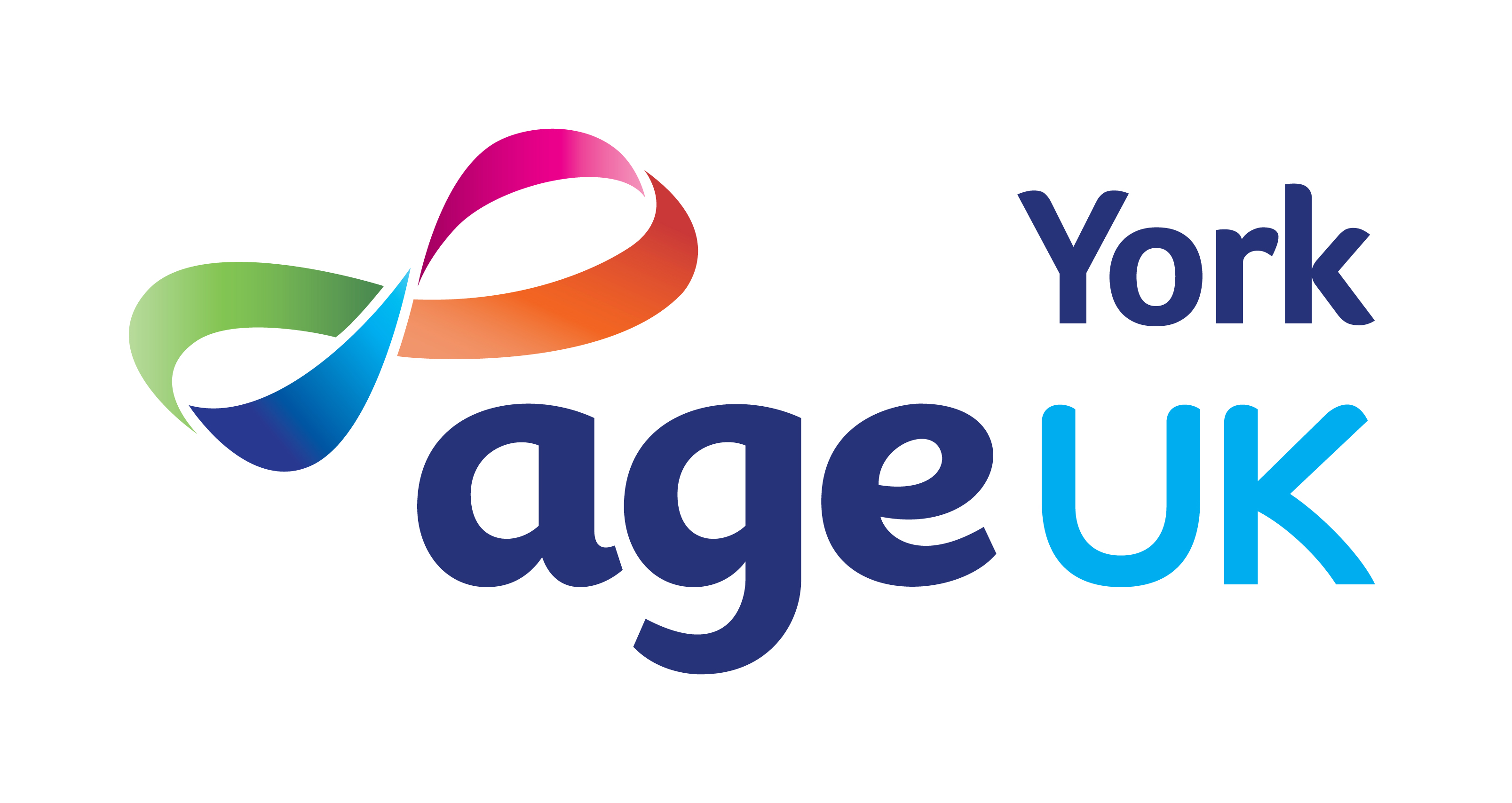 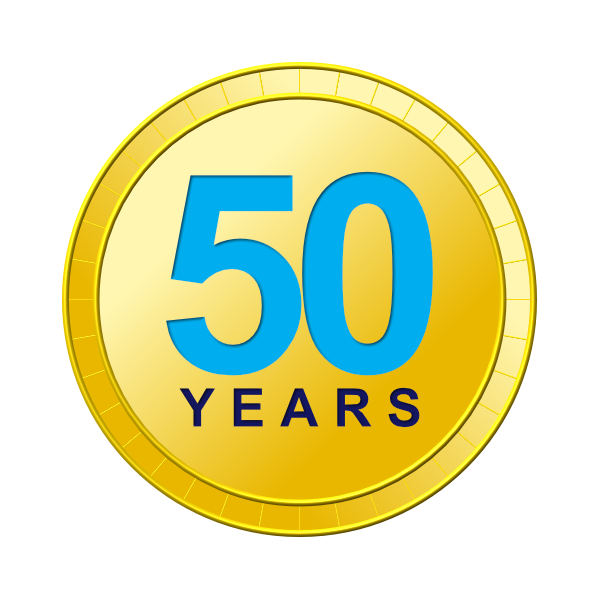 Becoming a Trustee with Age UK YorkThank you for considering becoming a Trustee with Age UK York.Age UK York has been helping older people in the City and surrounding area for many years, marking our 50th year in this role in 2021. We promote the wellbeing of all older people in and around York, enabling them to make life fulfilling and enjoyable. Age UK York has a small Trustee Board.  Our Trustees have a range of experiences and skills and they have different motivations and reasons for joining us. Trustees have statutory responsibilities for the financial stability and good governance of the charity and we manage the staff and services through the day to day work of the Chief Executive Officer.Trustees only meet our service users on very rare occasions but we require a Disclosure and Barring Check and references and we also carry out an informal interview before inviting applicants to observe a Board meeting and offering proposal for election. Trustees must be aged 18 and over.We have a two-tier Induction programme, allowing new Trustees to find out more about Age UK York and its services as well as to meet some staff and volunteers.More information is on our website www.ageukyork.org.uk and the Chair of Trustees would be happy to have a conversation with you before you decide whether to complete an application form. Contact the Volunteer Manager on volunteering@ageukyork.org.uk to arrange this.CONFIDENTIAL TRUSTEE  APPLICATION FORM NAME & TITLE …………………...………………….…ADDRESS……………………………………………………………………….……………………………………………………………………………………………………………………………… ……...……………………………………………………………POSTCODE…………………….. TELEPHONE 	Home………..……………..…………………Mobile…………………………………………E-MAIL ADDRESS…………………………………………………………………………………  Please tell us why you would like to be a Trustee with us and a little about your current circumstances. ………………………………………………………………………………………………………………………………………………………………………………………………………………………………………………………………………………………………………………………………………………………………………………………………………………………………………………………………………………………………………………………………………………………………………………………………. (You may wish to enclose your CV.  This is optional.)CRIMINAL RECORD This post is exempt from the Rehabilitation of Offenders Act 1974 and you are required to reveal all convictions, even those which are spent. A criminal record will not necessarily be a bar to becoming a Trustee. We require a DBS check (Disclosure and Barring Service). Have you ever been convicted of a criminal offence? YES/NO If you answered YES, please give details………………………………………………………… For further information please contact the Volunteer Manager on  01904 627995 or e-mail  volunteering@ageukyork.org.uk website www.ageukyork.org.ukCONFIDENTIAL REFERENCES Please give details of two referees (not related to you) who have known you for at least two years. One referee should be known to you in a professional capacity. DECLARATION Age UK York Trustees will ensure that any personal information disclosed to them in the course of their role is treated as strictly confidential and should only be disclosed to those who need to know with the consent of the person concerned. An exception to that general rule can be made if the person is at risk or is putting others at risk. Any matter of concern will be reported to the Chair of the Trustee Board and the Chief Executive Officer to decide on appropriate action. Please sign your name below to show that you accept the confidentiality statement and that the details that you have given in this form are correct to the best of your knowledge. Age UK York will store your details for use in progressing your application and will not pass your details to any other organisation. Unsuccessful applications will be kept for six months for monitoring purposes and will then be removed from our database. Full details of how we process your data are available at www.ageukyork.org.ukSignature………………………………………………………………………………………. Name .....................................................................................Date……………………… Please return your completed application to: The Volunteer Manager, Age UK York, 70 Walmgate, York, YO1 9TL or email volunteering@ageukyork.org.uk Name & title…………………………………………………….. Address……………………………………………..................................................................  .................................................................................................... Post Code……………….Tel. and e-mail address……………………………………………………………………………Relationship to you……….……………… Known to you for …………years Name & title…………………………………………………… Address: …………………………………………………………………………………………….  ………………………………………………………………………. Post Code………………… Tel. and e-mail address……………………………………………………………………………Relationship to you……………………… Known to you for …….….years 